Průmyslová politika: doporučení na podporu vedoucího postavení Evropy v šesti strategických oblastech podnikáníIP/19/6204Brusel 5. listopadu 2019          Komise  zveřejnila 4. listopadu doporučení, která vypracovali experti v rámci strategického fóra pro významné projekty společného evropského zájmu s cílem posílit konkurenceschopnost a vedoucí postavení Evropy v šesti strategických a do budoucna orientovaných průmyslových odvětvích: propojená, čistá a autonomní vozidla, vodíkové technologie a systémy, inteligentní zdravotnictví, průmyslový internet věcí, nízkouhlíkový průmysl a kybernetická bezpečnost.          Komisařka odpovědná za vnitřní trh, průmysl, podnikání a malé a střední podniky Elżbieta Bieńkowska k tomu uvedla: „Náš jednotný trh, jenž je jedním z největších trhů na světě, je jedinečným odrazovým můstkem k úspěchu našeho průmyslu v celosvětové konkurenci. K tomu, aby nám přinesl co největší užitek a abychom stáli v čele technologického rozvoje, jsou zapotřebí společné investice. Začali jsme dobře v oblastech, jako jsou baterie, recyklace plastů a vysoce výkonná výpočetní technika. A je možné učinit více. V této souvislosti vítám dnešní doporučení skupiny expertů pro šest dalších strategických hodnotových řetězců, na které by se měla průmyslová politika EU zaměřit.“           Mezi významné projekty společného evropského zájmu patří inovativní výzkumné projekty, které často zahrnují značná rizika a vyžadují společné a dobře koordinované úsilí a nadnárodní investice ze strany veřejných orgánů a podniků z několika členských států. Společným investováním do silných průmyslových stránek Evropy může EU přispět ke vzniku pracovních míst a k růstu napříč odvětvími a regiony a posílit postavení EU ve světě.            Kromě doporučení pro jednotlivé hodnotové řetězce představuje zpráva i průřezová podpůrná opatření:společné využívání veřejných a soukromých zdrojů na unijní, vnitrostátní i regionální úrovni. EU by měla tyto společné investice koordinovat a zaměřit se na první průmyslové využití a uvádění nových technologií na trh,prohloubení a integrace jednotného trhu na základě právních předpisů a nových norem,zmapování a rozvoj dovedností potřebných v rámci hodnotových řetězců,zvýšení dynamiky inovačních systémů v Evropě se zaměřením na silné stránky jednotlivých regionů a partnerství veřejného a soukromého sektoru,stanovení procesu řízení s cílem sledovat technologické a průmyslové změny, identifikovat vznikající strategické hodnotové řetězce a vyhodnocovat pokrok, jehož se v rámci těchto hodnotových řetězců dosahuje.          Zpráva je součástí úsilí Junckerovy Komise o posílení evropské průmyslové základny a čerpat z ní bude také příští Komise při své práci na nové dlouhodobé strategii pro průmyslovou budoucnost Evropy.Souvislosti          Evropský průmysl je silný a v mnoha odvětvích, jako je automobilový, chemický, farmaceutický, strojírenský či letecký a kosmický průmysl, si zachoval celosvětové vedoucí postavení. Od roku 2013 vytvořil 1,7 milionu pracovních míst a připadají na něj více než dvě třetiny unijního vývozu.           Svět se však mění, a pokud se má evropský průmysl udržet na špici, musí se změnám přizpůsobit. Komise provádí politiky vytvářející ekosystém, v němž se evropskému průmyslu daří. Průmysl tak může vytvářet kvalitní pracovní místa na silném a spravedlivém jednotném trhu, posilovat evropskou konkurenceschopnost, podněcovat investice a inovace (například v oblasti čistých technologií) a podporovat regiony a pracovníky dotčené průmyslovými změnami.          Jak bylo v roce 2017 avizováno v obnovené strategii průmyslové politiky EU, Komise v březnu 2018 založila strategické fórum pro významné projekty společného evropského zájmu. Toto fórum rozvíjí svou aktivitou novou vizi udržitelnější, inkluzivnější a konkurenceschopnější transformace evropského průmyslu do roku 2030, kterou představila skupina expertů v rámci kulatého stolu zástupců průmyslu na vysoké úrovni v červnu 2019. Z doporučení strategického fóra bude Komise rovněž vycházet při úvahách o nové průmyslové politice, k jejímuž předložení vyzvala Evropská rada ve svých závěrech ze dne 22. března 2019.          Komise plně podporuje členské státy a jejich podniky při realizaci společných nadnárodních investic velkého rozsahu, jež mají dodatečné pozitivní dopady v celé Evropě.V zájmu usnadnění realizace významných projektů společného evropského zájmu zavedla EU flexibilní pravidla státní podpory. V rámci státní podpory určené pro tyto projekty schválila Komise v prosinci 2018 veřejné investice ve výši 1,75 miliardy eur, což uvolní dalších 6 miliard eur soukromých investic do výzkumu a inovací v oblasti mikroelektroniky. Čtyři evropské země – Francie, Německo, Itálie a Spojené království – a přibližně 30 podniků a výzkumných institucí spojí své síly, aby umožnily výzkum a inovace v této klíčové technologii. Šlo o první výzkumný a inovační projekt schválený podle zvláštních, zjednodušených pravidel pro státní podporu pro projekty strategického evropského zájmu.                  Významné společné úsilí a investice se vynakládají rovněž v oblasti vysoce výkonné výpočetní techniky a baterií.Další informaceInformativní přehledÚplná zprávaPrůmysl 2030 – informativní přehledPrůmysl 2030 – zprávaInformativní přehled- vybrané kopírovatelné informacePOSÍLENÍ STRATEGICKÝCH HODNOTOVÝCH ŘETĚZCŮ K VYBAVENÍ PRŮMYSLU EU PRO BUDOUCNOST           Pro posílení naší průmyslové základny potřebuje Evropa stavět na svých aktivech. Baterie a kybernetická bezpečnost jsou některé z mnoha strategických a budoucích podnikatelských oblastí, kde se zvyšuje nebo může vytvořit konkurenční výhoda Evropy, růst napříč průmyslovými odvětvími, hodnotové řetězce a regiony, a to vše při posílení úlohy EU na globální scéně.          Evropa potřebuje více přeshraničních průmyslových odvětví, spoluprácI se silnými evropskými hráči v takových klíčových oblastech podnikání. Členské státy EU a společnosti se musí spojit, aby zůstaly v EU v čele technologických revolucí, které budou řídit naši konkurenceschopnost a rozvoj ekonomiky.          S konkrétními doporučeními k vývoji těchto strategických oblastí  oblasti je  zpráva strategického fora pro důležité projekty společného evropského zájmu důležitým příspěvkem k společné vizi budoucnosti průmyslu EU.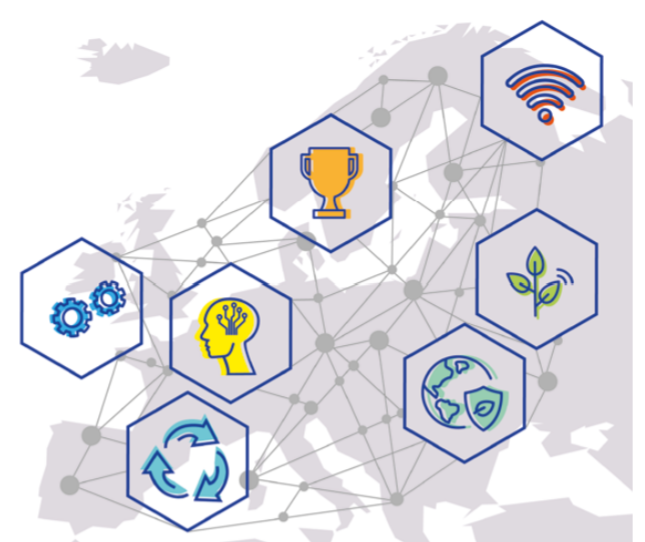 DOPORUČENÍ STRATEGICKÉHO FÓRA          Po analýze průmyslového prostředí v Evropě strategické fórum určilo šest hodnotových řetězců jako prioritu pro sdružování zdrojů a poskytlo pro ně doporučení k akci. Tyto klíčové strategické hodnotové řetězce doplňují tři další oblasti - jmenovitě vysoce výkonná výpočetní technika, mikroelektronika a baterie - kde již probíhají rozsáhlé koordinované investice. Identifikované oblasti byly upřednostněny na základě jejich potenciálu řídit průmyslovou konkurenceschopnost Evropy a zároveň přispět k dosažení ambicí EU v oblasti klimatu.              Rámec EU pro důležité projekty společného evropského zájmu podle pravidel státní podpory EU lze použít k podpoře rozvoje a posílení strategických hodnotových řetězců.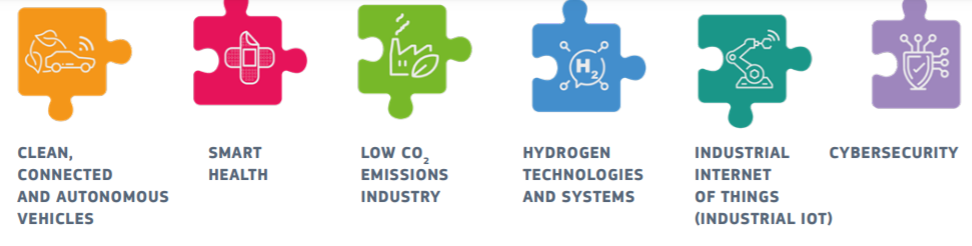 CÍLEM JSOU EU STRATEGICKÉ  ODNOTOVÉ ŘETĚZCE Zpráva Strategického fóra poskytuje průřezová i konkrétní doporučení pro jednotlivé hodnotové řetězce. DOPORUČENÍ PRO HODNOTOVÉ ŘETĚZCE ČISTÝCH, PROPOENÝCH A AUTONOMNÍCH VOZDEL ČistÁ, připojenÁ a autonomní vozidla → Velký potenciál ke snížení znečištění CO2 a ovzduší. → Mohlo by to pomoci minimalizovat dopravní nehody, dopravní zácpy. → Evropský automobilový průmysl je globálním hráčem se 4% HDP EU a 12 miliony pracovních místDOPORUČENÍ: • Investovat do vysoce výkonných elektromotorů nové generace, skladování vodíku a palivových článků. • Investovat do nových infrastruktur, jako jsou nabíjecí stanice s vysokým výkonem, nabíjecí stanice mezi vozidly a čerpací stanice na vodík. • Vybudovat akcelerační síť a vyhrazený fond pro čistá a autonomní vozidla. CHYTRÉ ZDRAVÍ  → EU čelí stárnutí populace, nedostatku zdravotnického personálu, nárůstu chorob, kterým lze předcházet. → Náklady na zdravotní stav v Evropě představují 9,6% HDP a pravděpodobně se budou dále zvyšovat. → Klíč k cílům udržitelného rozvoje a evropskému pilíři sociálních práv. DOPORUČENÍ: • Vytvoření evropského prostoru údajů o zdraví založeného na síti federovaných zdravotnických databází kompatibilních s HDP a moduly správy veřejných a soukromých údajů. • Vytvořit investiční platformu EU pro inteligentní zdraví na podporu nových produktů a služeb. • Stimulovat poptávku a zavádění produktů a služeb chytrého zdraví  • Nové evropské inovační centrum pro inteligentní zdraví k hodnocení a podpoře řešení inteligentního zdraví. EU by měla hrát klíčovou roli při koordinaci úsilí a sdružování investic ze soukromých a veřejných zdrojů na úrovni EU, na vnitrostátní a regionální úrovni. Tyto investice by měly být zaměřeny na kritickou fázi prvního průmyslového nasazení a komercializace nových technologií.              Jednotný trh zboží, služeb, energie a dat musí být prohlouben a integrován. K mapování a zajištění správných dovedností pro budoucnost našich průmyslových odvětví jsou rovněž nutná nová politická opatření. Soudržný regulační rámec v EU založený na nových normách, zlepšených postupech povolování a lepším využívání zadávání veřejných zakázek by měl rovněž podporovat nové strategické hodnotové řetězce. Evropa by měla vyvinout dynamický průmyslový inovační ekosystém s přístupem k nejmodernějším technologickým infrastrukturám. To by mělo vycházet z regionálních silných stránek a zkušeností se stávajícími evropskými partnerstvími veřejného a soukromého sektoru.KOORDINOVANÝMI INVESTIČNÍMI POLITIKAMI ZÍSKAT PODPORU PRO ZVLÁŠTNÍ DOPORUČENÍ VÝZKUMU V OBLASTI VÝKONU ČISTÝCH  PROPOJENÝCH A AUTONOMNÍCH VOZIDEL → Velký potenciál ke snížení znečištění CO2 a ovzduší. → Mohlo by to pomoci minimalizovat dopravní nehody, dopravní zácpy. → Evropský automobilový průmysl je globálním hráčem se 4% HDP EU a 12 miliony pracovních míst. DOPORUČENÍ: • Investovatjte do vysoce výkonných elektromotorů nové generace, skladování vodíku a palivových článků. • Investujte do nových infrastruktur, jako jsou nabíjecí stanice s vysokým výkonem, nabíjecí stanice mezi vozidly a čerpací stanice na vodík. • Vybudovat akcelerační síť a vyhrazený fond pro čistá a autonomní vozidla. SMART HEALTH → EU čelí stárnutí populace, nedostatku zdravotního personálu, nárůstu chorob, kterým lze předcházet. → Náklady na zdravotní stav v Evropě představují 9,6% HDP a pravděpodobně se budou dále zvyšovat. → Klíč k cílům udržitelného rozvoje a evropskému pilíři sociálních práv. DOPORUČENÍ: • Vytvoření evropského prostoru údajů o zdraví založeného na síti federovaných zdravotnických databází kompatibilních s GDP a modelu správy veřejných a soukromých údajů. • Vytvořit investiční platformu EU pro inteligentní zdraví na podporu nových produktů a služeb. • Stimulovat poptávku a zavádění produktů a služeb Smart Health. • Nové evropské inovační centrum pro inteligentní zdraví k hodnocení a podpoře řešení inteligentního zdraví. EU by měla hrát klíčovou roli při koordinaci úsilí a sdružování investic ze soukromých a veřejných zdrojů na úrovni EU, na vnitrostátní a regionální úrovni. Tyto investice by měly být zaměřeny na kritickou fázi prvního průmyslového nasazení a komercializace nových technologií. Jednotný trh zboží, služeb, energie a dat musí být prohlouben a integrován. K mapování a zajištění správných dovedností pro budoucnost našich průmyslových odvětví jsou rovněž nutná nová politická opatření. Soudržný regulační rámec v EU založený na nových normách, zlepšených postupech povolování a lepším využívání zadávání veřejných zakázek by měl rovněž podporovat nové strategické hodnotové řetězce. Evropa by měla vyvinout dynamický průmyslový inovační ekosystém s přístupem k nejmodernějším technologickým infrastrukturám. To by mělo vycházet z regionálních silných stránek a zkušeností se stávajícími evropskými partnerstvími veřejného a soukromého sektoru. KOORDINOVANÉ INVESTIČNÍ POLITIKY ZÍSKALI PODPORU VTR V ODVĚTVÍ NÍZKÝCH EMISÍ CO2 → Potenciál pro významný přínos k neutrální neutralitě EU v oblasti klimatu do roku 2050. → Dvě třetiny průmyslových emisí CO2 produkovaných ocelářským, chemickým a cementárenským průmyslem. → Tato odvětví představují roční obrat 750 miliard EUR a 2 miliony pracovních míst. DOPORUČENÍ: • Investovat  do klíčových technologií ke snížení CO2 v klíčových odvětvích o 95%. • podporovat výzkum a vývoj v průmyslu s nízkými emisemi CO2 a rozšiřovat demonstrační a zaváděcí projekty. • Vypracovat pokyny a hodnocení technologií s nízkými emisemi CO2. • Vytvořit podpůrný regulační rámec vytvořením hlavních trhů prostřednictvím veřejných zakázek a výrobkových norem, zajištění rovných podmínek na celém světě a přístupu k nízkouhlíkové energii.VODÍKOVÉ TECHNOLOGIE A SYSTÉMY → Potenciál nahradit fosilní energii nízkoemisním obnovitelným vodíkem. → Mohlo by umožnit a optimalizovat rozsáhlou výrobou obnovitelné energie. → Mohlo by to zvýšit energetickou bezpečnost a odolnost EU. DOPORUČENÍ: • Vypracovat plán pro budoucí evropské vodíkové hospodářství. • Vybudovat podpůrný regulační rámec přezkoumáním právních předpisů o obnovitelné energii, vypracovat společné normy. • Podporovat investice do výzkumu a vývoje a budovat inovativní průmyslový systém prostřednictvím přeshraniční spolupráce a partnerství v Horizontu v Evropě. • Zajistit bezpečnost a přijetí ze strany veřejnosti prostřednictvím předvádění a standardizace.PRŮMYSLOVÝ INTERNET VĚCÍ (Průmyslový internet) → Potenciál pro produktivitu průmyslu, bezpečnost a lepší pracovní podmínky. → Trh internetu věcí se odhaduje na 80 miliard EUR do roku 2025. → Hodnota 1 bilionu EUR pro celé hospodářství EU. DOPORUČENÍ: • Vybudovat společný, bezpečný a důvěryhodný ekosystém EU v oblasti průmyslových dat. • Urychlit zřízení evropské cloudové infrastruktury a vyvinout nové nástroje pro využívání dat a aplikace umělé inteligence. • Podpora zavádění průmyslové infrastruktury 5GKYBERNETICKÁ BEZPEČNOST → Zvyšující se význam kybernetické bezpečnosti s novými digitálními zálohami. → Globální trh přesahující 100 miliard EUR. DOPORUČENÍ: • Podporovat koordinované investice a podpůrná opatření v bezpečném 5G. • Sdílení informací o hrozbách, zranitelnosti a incidentech mezi členskými státy a průmyslem. • Zaměřte se na vysoce kritické aplikace a základní služby, jako je elektřina, plyn, voda, doprava. • Vytvořit evropský datový prostor s bezpečnými řešeními pro komunikaci a ochranu dat.stavět na regionálních silných stránkách a zkušenostech se stávajícími evropskými partnerstvími veřejného a soukromého sektoru. KOORDINOVANÉ INVESTIČNÍ POLITIKY ZÍSKALI PODPORU VTR VODVĚTVÍ NÍZKÝCH EMISÍ CO2 → Potenciál pro významný přínos k neutrální neutralitě EU v oblasti klimatu do roku 2050. → Dvě třetiny průmyslových emisí CO2 produkovaných ocelářským, chemickým a cementárenským průmyslem. → Tato odvětví představují roční obrat 750 miliard EUR a 2 miliony pracovních míst. DOPORUČENÍ: • Investovatte do klíčových technologií ke snížení CO2 v klíčových odvětvích o 95%. • podporovat výzkum a vývoj v průmyslu s nízkými emisemi CO2 a rozšiřovat předváděcí a zaváděcí projekty. • Vypracovat pokyny a hodnocení technologií s nízkými emisemi CO2. • Vytvořit podpůrný regulační rámec vytvořením hlavních trhů prostřednictvím veřejných zakázek a výrobkových norem, zajištění rovných podmínek na celém světě a přístupu k nízkouhlíkové energii.VODÍKOVÉ TECHNOLOGIE A SYSTÉMY → Potenciál nahradit fosilní energii nízkoemisním obnovitelným vodíkem. → Mohl by umožnit a optimalizovat rozsáhlou výrobu obnovitelné energie. → Mohlo by to zvýšit energetickou bezpečnost a odolnost EU. DOPORUČENÍ: • Vypracovat plán pro budoucí evropské vodíkové hospodářství. • Vybudovat podpůrný regulační rámec přezkoumáním právních předpisů o obnovitelné energii, vypracovat společné normy. • Podporovat investice do výzkumu a vývoje a budovat inovativní průmyslový systém prostřednictvím přeshraniční spolupráce a partnerství v Horizontu v Evropě. • Zajistit bezpečnost a přijetí ze strany veřejnosti prostřednictvím demonstrací a standardizace.PRŮMYSLOVÝ INTERNET VĚCŮ (Průmyslový internet) → Potenciál pro produktivitu průmyslu, bezpečnost a lepší pracovní podmínky. → Trh internetu věcí se odhaduje na 80 miliard EUR do roku 2025. → Hodnota 1 bilionu EUR pro celé hospodářství EU. DOPORUČENÍ: • Vybudovat společný, bezpečný a důvěryhodný ekosystém EU v oblasti průmyslových dat a dat. • Urychlit zřízení evropské cloudové infrastruktury a vyvinout nové nástroje pro využívání dat a aplikace umělé inteligence. • Podpora zavádění průmyslové infrastruktury 5GKYBERNETICKÁ BEZPEČNOST (CYBERSECURITY) → Zvyšující se význam kybernetické bezpečnosti s novými digitálními zálohami. → Globální trh přesahující 100 miliard EUR. DOPORUČENÍ: • Podporovat koordinované investice a podpůrná opatření v bezpečném 5G. • Sdílení informací o hrozbách, zranitelnosti a incidentech mezi členskými státy a průmyslem. • Zaměřte se na vysoce kritické aplikace a základní služby, jako je elektřina, plyn, voda, doprava. • Vytvořit evropský datový prostor se zabezpečenou komunikací typu end-to-end.čistá, propojená a autonmní vozidlaChytré zdravíPrůmysl s nízkými emisemi CO2Vodíkové technologie a systémyPrůmyslový internet  věcíKybernetická bezpečnost